Derfor er engasjerte foreldre viktig 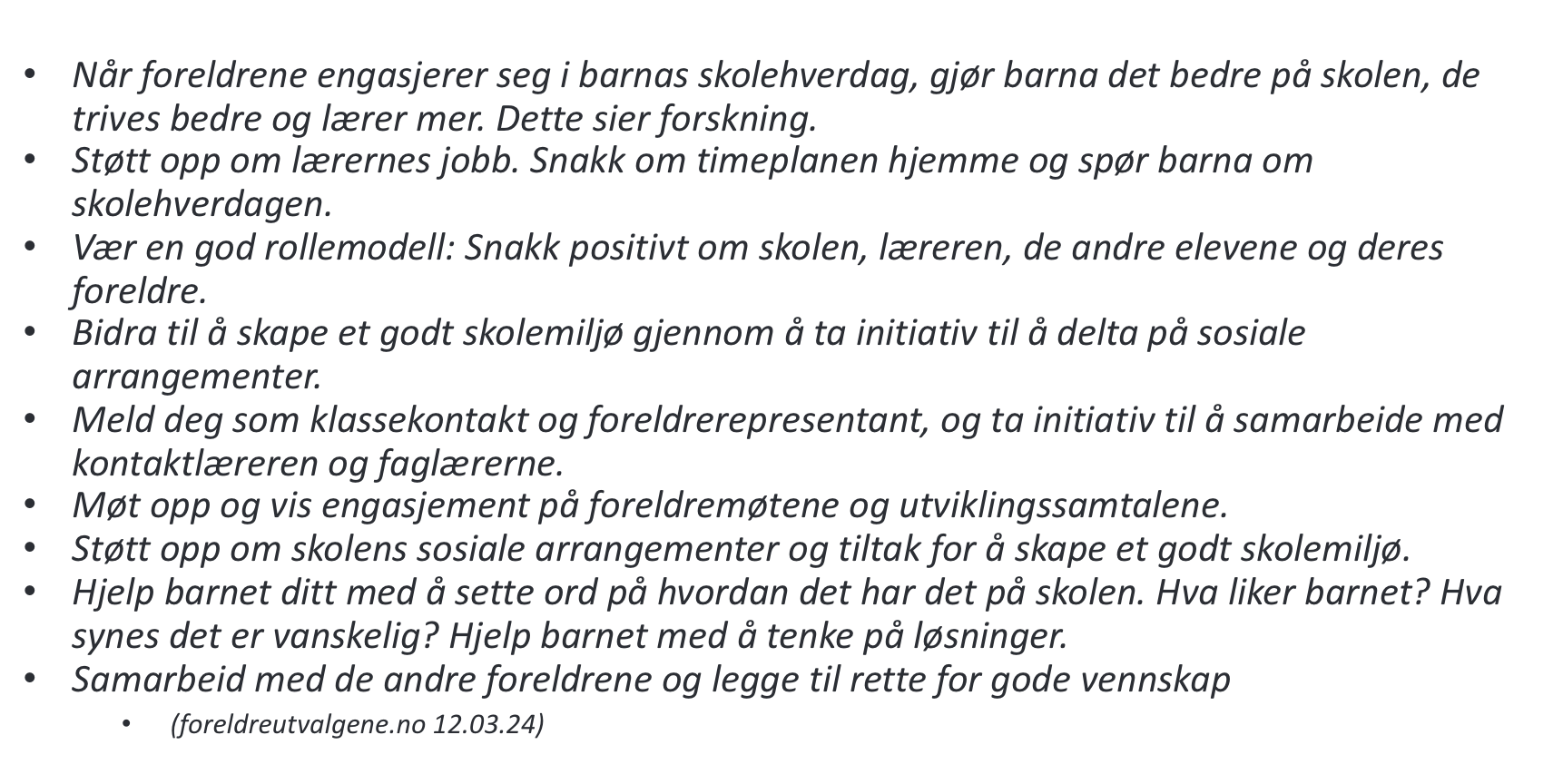 